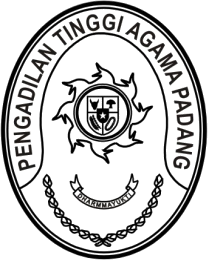 MAHKAMAH AGUNG REPUBLIK INDONESIADIREKTORAT JENDERAL BADAN PERADILAN AGAMAPENGADILAN TINGGI AGAMA PADANGJalan By Pass KM 24, Batipuh Panjang, Koto TangahKota Padang, Sumatera Barat 25171 www.pta-padang.go.id, admin@pta-padang.go.idNomor     	:           /KPTA.W3-A/OT1.6/IV/2024                                   Padang, 5 April 2024Sifat	: Terbatas Lampiran	: -Perihal	:	Undangan Rapat Monev Program Kerja 		Triwulan I Tahun 2024Yth.Hakim Tinggi PTA Padang;Panitera dan Plt. Sekretaris PTA Padang;  Pejabat Struktural dan Pejabat Fungsional PTA Padang danStaff Pelaksana PTA Padang. Assalamu’alaikum Wr. WbBersama ini kami mengundang saudara untuk mengikuti rapat yang Insya Allah akan dilaksanakan pada:Hari/Tanggal		: Kamis / 18 April 2024Jam 		: 09.30 WIB s.d. selesai Tempat	 :	 Command Center Pengadilan Tinggi Agama PadangAgenda				: Rapat Monev Program Kerja Triwulan I Tahun 2024Demikian disampaikan, atas kehadirannya diucapkan terima kasih.Wassalam,Ketua Pengadilan Tinggi Agama Padang Abd. Hamid Pulungan